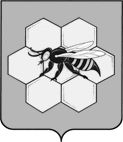 АДМИНИСТРАЦИЯМУНИЦИПАЛЬНОГО РАЙОНА ПЕСТРАВСКИЙСАМАРСКОЙ ОБЛАСТИПОСТАНОВЛЕНИЕот__________________№_________О внесении изменений в постановление администрации муниципального района Пестравский Самарской области от 11.04.2019 № 202 «Об утверждении муниципальной адресной программы «Переселение граждан из аварийного жилищного фонда, признанного таковым до 1 января 2017 года на территории муниципального района Пестравский Самарской области» до 2025 года»В целях уточнения объемов финансирования муниципальной программы, в соответствии с Федеральным законом от 06.10.2003 № 131-ФЗ «Об общих принципах организации местного самоуправления в Российской Федерации», Градостроительным кодексом Российской Федерации, постановлением Правительства Самарской области от 29.03.2019 № 179 «Об утверждении государственной программы Самарской области «Переселение граждан из аварийного жилищного фонда, признанного таковым до 1 января 2017 года» до 2025 года» (в редакции постановления Правительства Самарской области от 22.10.2020 №813), статьями 41, 43 Устава муниципального района Пестравский Самарской области, администрация муниципального района Пестравский Самарской области ПОСТАНОВЛЯЕТ:Внести в постановление администрации муниципального района Пестравский Самарской области от 11.04.2019 № 202 «Об утверждении муниципальной адресной программы «Переселение граждан из аварийного жилищного фонда, признанного таковым до 1 января 2017 года на территории муниципального района Пестравский Самарской области» до 2025 года» (далее – Постановление) следующие изменения:Паспорт муниципальной адресной программы «Переселение граждан из аварийного жилищного фонда, признанного таковым до 1 января 2017 года на территории муниципального района Пестравский Самарской области» до 2025 года» (далее – муниципальная адресная программа) изложить в новой редакции согласно приложению № 1 к настоящему постановлению;В тексте муниципальной адресной программы в разделе 7 абзац первый изложить в следующей редакции:«Общий объем средств финансирования программных мероприятий на 2019-2025 годы составляет 44826072,10 рублей, который будет формироваться за счет средств местного бюджета и межбюджетных трансфертов, поступающих из бюджета Самарской области и средств Фонда, из них:в рамках государственной программы Самарской области «Переселение граждан из аварийного жилищного фонда, признанного таковым до 1 января 2017 года» до 2025 года»:- в 2019 году – 32880133,5 рублей:средства Фонда – 28 276914,81 рублей;средства областного бюджета – 2 959212,02 рублей;средства местного бюджета – 1 644 006,67 рублей;- в 2020 году – 11645938,60 рублей:средства Фонда – 10015507,20 рублей;средства областного бюджета – 1048134,47 рублей;средства местного бюджета  – 582296,93 рублей.мероприятия по сносу аварийных домов:- в 2020 году – 300000,0 рублей:средства местного бюджета – 300000,0 рублей.Объем финансирования мероприятий приведен в приложении №2, №3 к настоящей муниципальной адресной программе.»;приложение № 2 к муниципальной адресной программе изложить в новой редакции согласно приложению № 2 к настоящему постановлению;приложение № 3 к муниципальной адресной программе изложить в новой редакции согласно приложению № 3 к настоящему постановлению.Опубликовать настоящее постановление в районной газете «Степь» и разместить на официальном Интернет-сайте муниципального района Пестравский.Ответственному исполнителю муниципальной адресной программы совместно с инженером-системным программистом отдела информатизации администрации муниципального района Пестравский Самарской области (Павлов С.А.) в 10-дневный срок с даты утверждения настоящего постановления осуществить государственную регистрацию внесенных изменений в муниципальную адресную программу в федеральном Реестре документов стратегического планирования в государственной информационной системе «Управление» в установленном порядке.Контроль за исполнением настоящего постановления оставляю за собой.И.о. Главы муниципального района Пестравский                                             С.В. ЕрмоловКазанцев Е.А.  21474Приложение № 1к постановлению администрациимуниципального района ПестравскийСамарской области№_____ от_______________ПАСПОРТ ПРОГРАММЫНАИМЕНОВАНИЕ ПРОГРАММЫ-Муниципальная адресная программа «Переселение граждан из аварийного жилищного фонда, признанного таковым до 1 января 2017 года на территории муниципального района Пестравский Самарской области» до 2025 года  ДАТА ПРИНЯТИЯ РЕШЕНИЯ О РАЗРАБОТКЕ ПРОГРАММЫ-Постановление Правительства Самарской области от 29.03.2019 №179 «Об утверждении государственной программы Самарской области «Переселение граждан из аварийного жилищного фонда, признанного таковым до 1 января 2017 года» до 2025 года» ОТВЕТСТВЕННЫЙ ИСПОЛНИТЕЛЬ ПРОГРАММЫ-Муниципальное казенное учреждение «Отдел по управлению муниципальным  имуществом и земельными ресурсами администрации муниципального района Пестравский Самарской области»УЧАСТНИКИ МУНИЦИПАЛЬНОЙПРОГРАММЫ-Муниципальное казенное учреждение «Отдел по управлению муниципальным  имуществом и земельными ресурсами администрации муниципального района Пестравский Самарской области»;МКУ «Отдел капитального строительства, архитектуры и развития инженерной инфраструктуры администрации муниципального района Пестравский Самарской области»ЦЕЛИ МУНИЦИПАЛЬНОЙ ПРОГРАММЫ-обеспечение устойчивого сокращения непригодного для проживания жилищного фонда;решение жилищных проблем граждан, проживающих в аварийном жилищном фонде на территории муниципального района Пестравский Самарской области, признанном аварийным до 1 января 2017 года;создание безопасных и комфортных условий проживания граждан, переселенных из аварийного жилищного фонда;стимулирование развития жилищного строительства;содействие реформированию жилищно-коммунального хозяйства;ввод в эксплуатацию дополнительной жилой площади и повышение эффективности использования территорий застройки;получение государственной поддержки за счет средств государственной корпорации – Фонда содействия реформированию жилищно-коммунального хозяйства (далее – Фонд); снос аварийных многоквартирных домовЗАДАЧИ МУНИЦИПАЛЬНОЙ  ПРОГРАММЫ-создание благоустроенного жилищного фонда;развитие жилищного строительства на территории муниципального района Пестравский Самарской области;осуществление проектов строительства многоквартирных домов с применением современных технологий;предоставление государственной поддержки на переселение граждан из аварийного жилищного фондаПОКАЗАТЕЛИ (ИНДИКАТОРЫ) МУНИЦИПАЛЬНОЙ ПРОГРАММЫ-Указаны в разделе № 6 муниципальной адресной программыПЛАН МЕРОПРИЯТИЙ С УКАЗАНИЕМ СРОКОВ РЕАЛИЗАЦИИ ЭТАПЫ И СРОКИРЕАЛИЗАЦИИ МУНИЦИПАЛЬНОЙ  ПРОГРАММЫ-Указан в приложениях № 3 и № 3.1 к муниципальной адресной программе и в разделе 3 муниципальной адресной программы 2019-2025 годы.Муниципальная адресная программа реализуется в два этапа:первый этап – 2019 год – 31.12.2019;второй этап – 2020 год – 31.12.2021.ОБЪЕМ БЮДЖЕТНЫХ АССИГНОВАНИЙМУНИЦИПАЛЬНОЙ ПРОГРАММЫОЖИДАЕМЫЕ РЕЗУЛЬТАТЫ РЕАЛИЗАЦИИ МУНИЦИПАЛЬНОЙ ПРОГРАММЫ --Общий объем финансирования программных мероприятий на 2019-2025 гг. составляет 44826072,10 рублей который будет формироваться за счет средств местного бюджета и межбюджетных трансфертов поступающих из бюджета Самарской области и средств Фонда, из них:1)	в рамках государственной программы Самарской области "Переселение граждан из аварийного жилищного фонда, признанного таковым до 1 января 2017 года" до 2025 года":- в 2019 году – 32880133,5 рублей: средства Фонда – 28 276914,81 рублей,средства областного бюджета – 2 959212,02 рублей,средства местного бюджета – 1 644 006,67 рублей- в 2020 году – 11645938,60 рублей:средства Фонда – 10015507,2 рублей,средства областного бюджета – 1048134,47 рублей,средства местного бюджета – 582296,93 рублей.2) мероприятия по сносу аварийных многоквартирных домов:- в 2020 году – 300000,0 рублей:средства местного бюджета - 300000,0 рублей.Переселение в 2019-2025 годах 43 граждан из 29 жилых помещений общей площадью 1315,38 кв. метра, признанных в установленном порядке аварийными и подлежащими сносу или реконструкции, из них:за счет денежных средств первого этапа – переселение 30 граждан из 21 жилого помещения общей площадью 
950,98 кв. метра;за счет денежных средств второго этапа – переселение 13 граждан из 8 жилых помещений общей площадью 
364,4 кв. метра.